By Il Melograno galleria d’arte di Giulio Ferrieri Caputi     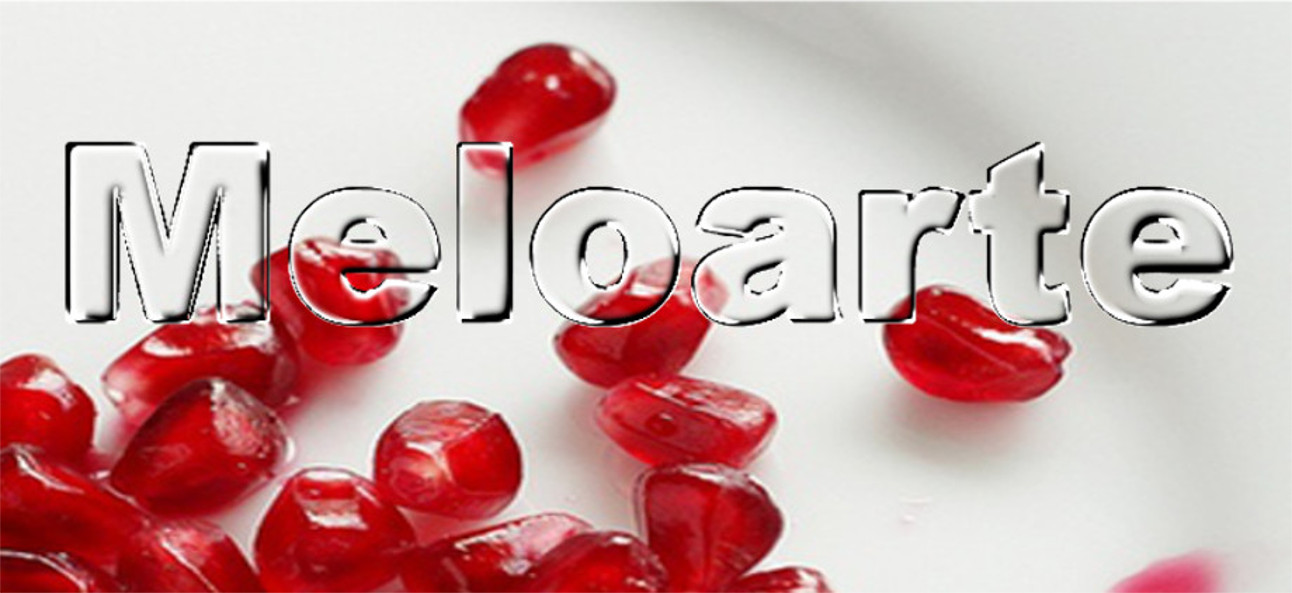 Via Marradi 62/68, Livorno tel.0586 578592 p.iva 01666760499 info@meloarte.netwww.meloarte.netMODULO DI ISCRIZIONEIl sottoscritto…………………………………………………………………….…… nato a …………………………………………………….. …il ………………. residente a ………………..…………………………… provincia………..…….. nazione………..…………………….. via ……………………………………………….
codice fiscale ……………………………………………………………………….. email…………………………………………………………..……………
chiede di  essere iscritto al portale www.meloarte.net nel profilo Light           Gold secondo il regolamento pubblicato nel sito stesso . Accettando il regolamento il sottoscritto consente la pubblicazione delle proprie opere  secondo quanto indicato nel regolamento stesso, e il trattamento dei dati personali, secondo la vigente norma sulla privacy, per l’espletamento degli adempimenti fiscali.Il pagamento è stato effettuato tramite bonifico bancario        paypal         postepay Il materiale sarà inviato a info@meloarte.netLuogo e data………………………….Firma …………………………………     